Planning for effective practical workITAP week 1Discuss in groups:Why might you want to do practical work in your science lessons?Rank your list from most to least important Discuss: Do you have different priorities depending on your subject background? Does the order vary depending on the age of the students?What are some of the difficulties with doing practical work with students?The hands-on and minds-on model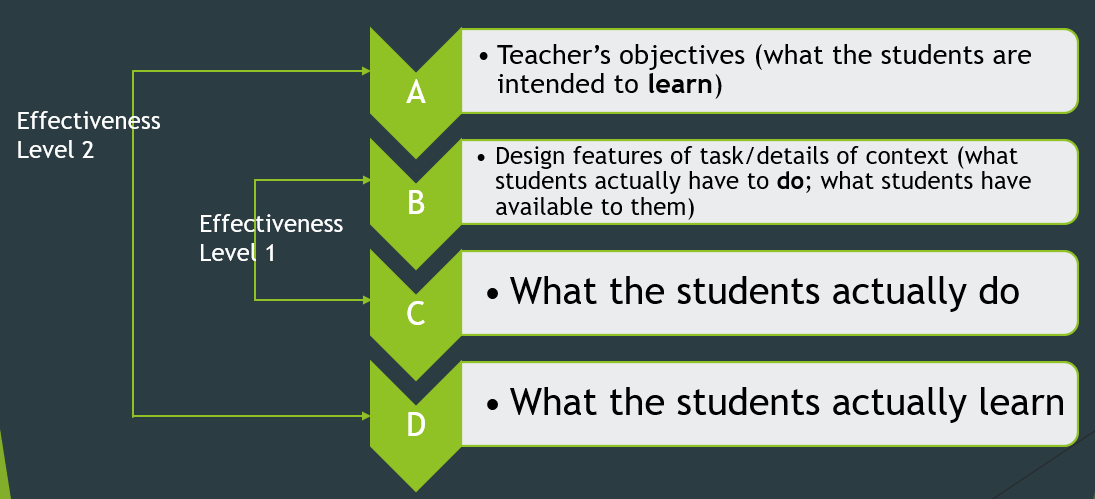 TaskIn groups, try out the practical activites – there are 6 so use your time carefullyFor each activity, honestly complete the Effectiveness Matrix in your booklet – it is more important that you complete this than that you try all 6 activitiesPractical 1 Investigating the effect of different nerve pathways on reaction timesPractical 2 Comparing stomatal density on leavesPractical 3  Diffusion of ions in solution – the case of lead iodidePractical  4 Using Universal indicator to illustrate the process of neutralisationPractical 5 Measuring the speed of moving objectsPractical 6 Efficiency and Energy transferWhat other questions would you ask about practicals that will help you decide what practicals to do and why are you doing them?What honestly will students learn when doing this practical (concepts and practical skills?)What are the practical’s limitations? What misconceptions might it produce, if any?How might you improve the practical? How would you adapt it for a different year group? What other activities might go alongside to consolidate the learning for this practical?What classroom management issues would this practical raise? How would you organise the practical in the lab – setting out, clearing up, counting equipment back in?What honestly will students learn when doing this practical (concepts and practical skills?)What are the practical’s limitations? What misconceptions might it produce, if any?How might you improve the practical? How would you adapt it for a different year group? What other activities might go alongside to consolidate the learning for this practical?What classroom management issues would this practical raise? How would you organise the practical in the lab – setting out, clearing up, counting equipment back in?What honestly will students learn when doing this practical (concepts and practical skills?)What are the practical’s limitations? What misconceptions might it produce, if any?How might you improve the practical? How would you adapt it for a different year group? What other activities might go alongside to consolidate the learning for this practical?What classroom management issues would this practical raise? How would you organise the practical in the lab – setting out, clearing up, counting equipment back in?What honestly will students learn when doing this practical (concepts and practical skills?)What are the practical’s limitations? What misconceptions might it produce, if any?How might you improve the practical? How would you adapt it for a different year group? What other activities might go alongside to consolidate the learning for this practical?What classroom management issues would this practical raise? How would you organise the practical in the lab – setting out, clearing up, counting equipment back in?What honestly will students learn when doing this practical (concepts and practical skills?)What are the practical’s limitations? What misconceptions might it produce, if any?How might you improve the practical? How would you adapt it for a different year group? What other activities might go alongside to consolidate the learning for this practical?What classroom management issues would this practical raise? How would you organise the practical in the lab – setting out, clearing up, counting equipment back in?What honestly will students learn when doing this practical (concepts and practical skills?)What are the practical’s limitations? What misconceptions might it produce, if any?How might you improve the practical? How would you adapt it for a different year group? What other activities might go alongside to consolidate the learning for this practical?What classroom management issues would this practical raise? How would you organise the practical in the lab – setting out, clearing up, counting equipment back in?